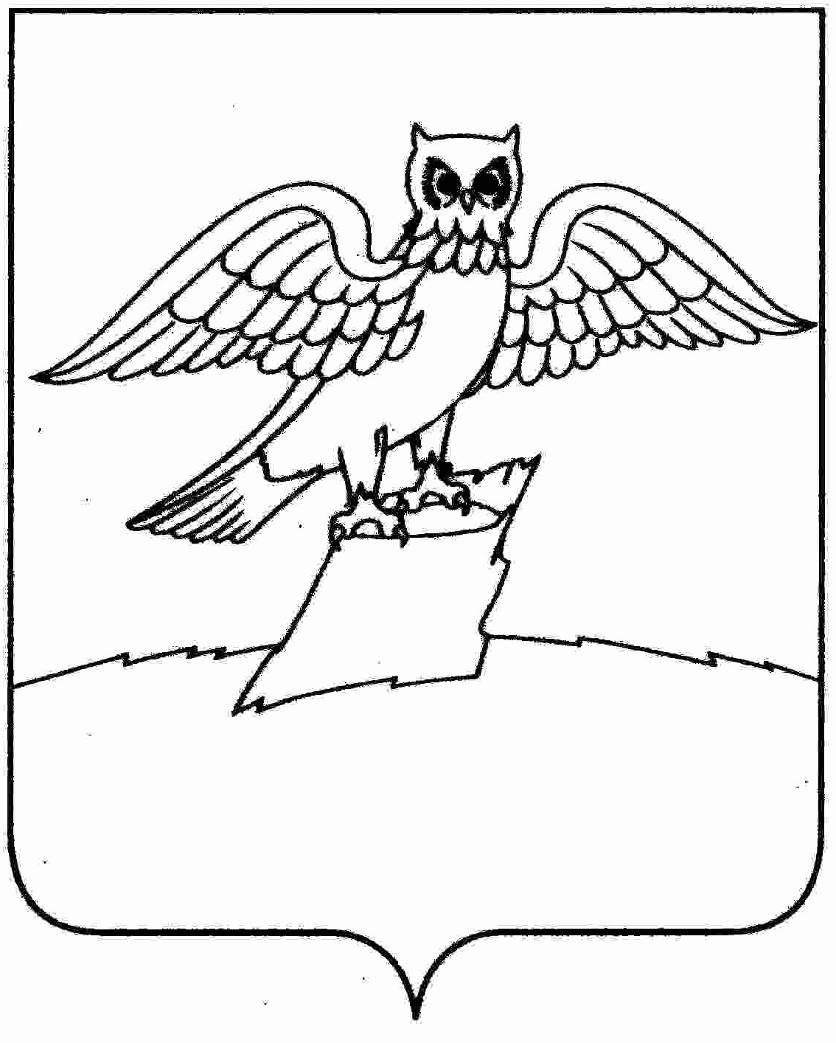 АДМИНИСТРАЦИЯ МУНИЦИПАЛЬНОГО ОБРАЗОВАНИЯГОРОДСКОЕ ПОСЕЛЕНИЕ ГОРОД КИРЖАЧКИРЖАЧСКОГО РАЙОНАП О С Т А Н О В Л Е Н И ЕГЛАВЫ          В соответствии с Жилищным кодексом Российской Федерации, Федеральными законами от 06.10.2003 № 131-ФЗ «Об общих принципах организации местного самоуправления в Российской Федерации», от 26.12.2008 № 294-ФЗ «О защите прав юридических лиц и индивидуальных предпринимателей при осуществлении государственного контроля (надзора) и муниципального контроля», Постановлением Правительства РФ от 16.05.2011 № 373 «О разработке и утверждении административных регламентов исполнения государственных функций и административных регламентов предоставления государственных услуг», Законом Владимирской области от 18.04.2013 № 44-ОЗ «О регулировании отдельных вопросов в сфере жилищных отношений на территории Владимирской области», решением Совета народных депутатов городского поселения г. Киржач от 26.06.2013 №38/278 «Об утверждении «Положения о порядке осуществления муниципального жилищного контроля на территории муниципального образования городское поселение город Киржач» П О С Т А Н О В Л Я Ю:1. Внести следующее изменение в приложение к Постановлению главы городского поселения г. Киржач от 09.01.2014 № 04 «Об утверждении административного регламента исполнения муниципальной услуги «Муниципальный жилищный контроль»:Пункт 1.2 изложить в следующей редакции:Исполнение муниципальной услуги по осуществлению муниципального жилищного контроля  осуществляется специалистами администрации городского поселения г. Киржач назначаемыми распоряжением главы городского поселения г. Киржач (далее по тексту - специалисты).2. Контроль за исполнением настоящего постановления оставляю за собой.3. Настоящее постановление вступает в силу с момента подписания  и подлежит опубликованию  в газете «Красное знамя». 05.05.2016№ 363О внесении изменения в административный регламент исполнения муниципальной услуги «Муниципальный жилищный контроль»Глава  городского поселения город  КиржачН.В. Скороспелова